Unit 5 Lesson 6: Make a Ten and Make Sense of EquationsWU Number Talk: Add Within 20 (Warm up)Student Task StatementFind the value of each expression mentally.1 How Many to the Next Ten?Student Task StatementFind the number that makes each equation true.Be ready to explain your thinking in a way that others will understand.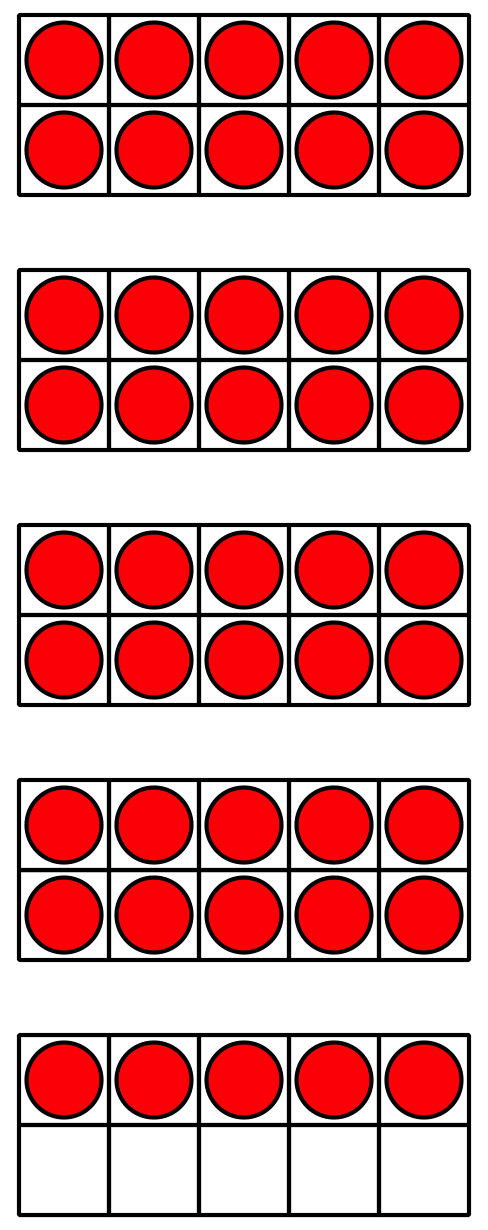 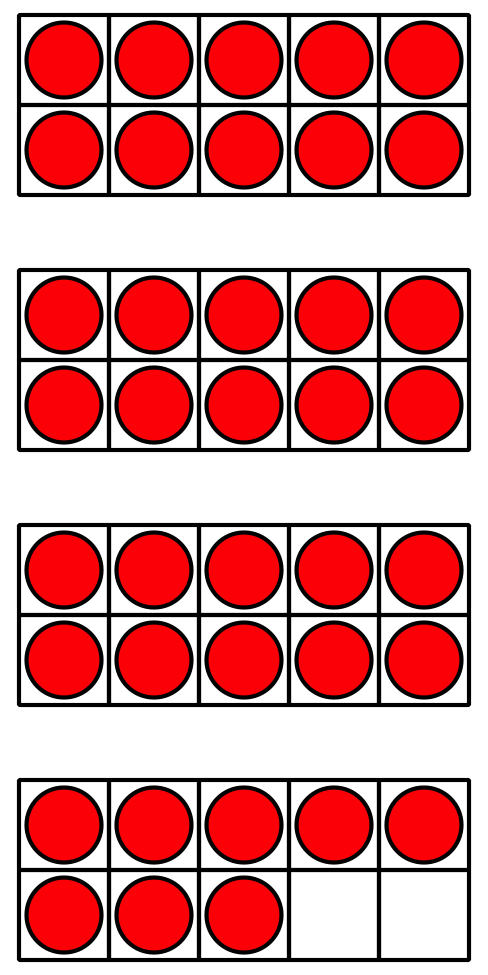 What did you notice about the unknown number in each equation?2 Elena and Andre AddStudent Task Statement Elena and Andre found the value of .Elena started with .
What does Elena need to do next?
Show your thinking using drawings, numbers, or words.Andre started with .
What does Andre need to do next?
Show your thinking with drawings, numbers, or words.Find the value of . Show your thinking using drawings, numbers, or words.3 Introduce Target Numbers, Add OnesStudent Task Statement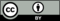 © CC BY 2021 Illustrative Mathematics®